GæsteværelserVi har to værelser – 4 senge i alt. Der er fælles toilet og bad.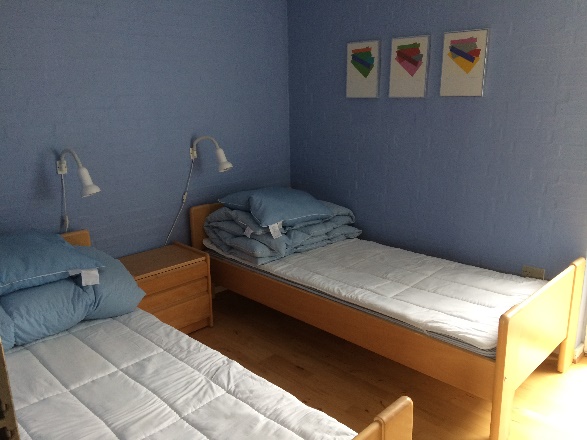 Pris for leje af 1 værelse pr. døgn:For lejere der bor i afdeling 13 Jadedalen:      100 kr. + 150 kr. i depositum.For øvrige afdelinger:                                           150 kr. + 150 kr. i depositum.Lejer af værelser, gør selv rent efter brug.Depositum refunderes, hvis alt er i orden.Kontakt for leje: Kirsten MolboJadedalen 56kmolbo56@gmail.com – 30 11 23 94